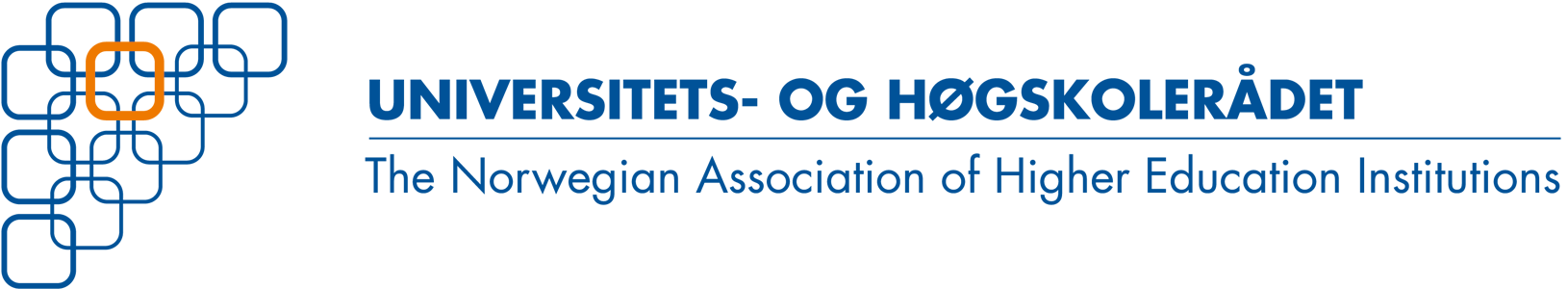 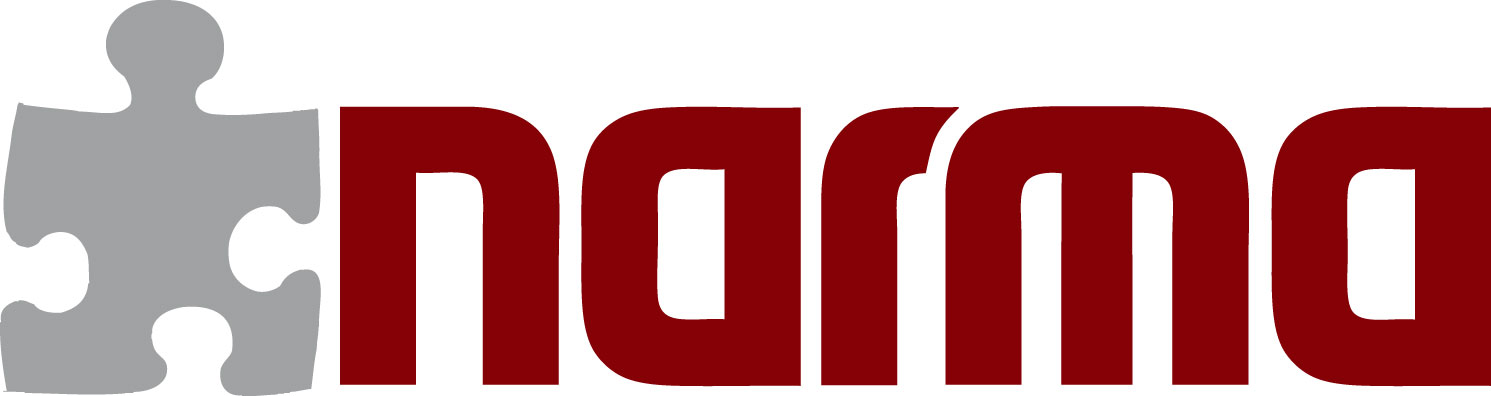 Norsk nettverk for forskningsadministrasjonNorwegian Association for Research Managers and Administrators (NARMA)Norsk nettverk for forskningsadministrasjonNorwegian Association for Research Managers and Administrators (NARMA)Innovasjon i UH-sektorenProgram: Tirsdag 16. april, kl. 15:30 – 16:30  15.30 – 16.00 Kunnskapstrianglet; Innovasjon i UH-sektoren og Regjeringens forventninger Bente Lie, Kunnskapsdepartementet16.00 – 16.30 Hvordan kan vi arbeide med innovasjon i UH? 
Ragnar Lie, Universitets- og høgskolerådet
Hvordan jobbe med innovasjon?Program: Onsdag 17. april, kl. 10:45 – 14:50 Parallellsesjonen er todelt: 
Innlegg fra inviterte foredragsholdere Gruppearbeid 
Gjennomføring av gruppearbeidet Du vil bli plassert ved et bord med 5 – 8 deltakere. Bordene er nummerert. Opplysning om bordplassering er gitt ved registreringen. 

Hver enkelt skal først kort fortelle om seg selv (hvem man er, hvor man kommer fra, hva man arbeider med og hvilke forventninger man har til gruppearbeidet). Maks 1 min minutt hver.Hver gruppe velger deretter en møteleder og en sekretær. Møtelederen leder diskusjonen og sørger for at alle kommer til orde samt at man kommer igjennom spørsmålene som skal drøftes. Sekretæren tar notater og oppsummerer hva man kommer fram til. Oppsummeringen leveres eller sendes på e-post til John Kamsvåg, john.kamsvag@ntnu.no De ansvarlige for sesjonen lager en oppsummering som sendes deltakerne på sesjonen i etterkant av konferansen. Referatet vil bli brukt av styret for NARMA i det videre arbeidet. Innovasjon i UH-sektorenProgram: Tirsdag 16. april, kl. 15:30 – 16:30  15.30 – 16.00 Kunnskapstrianglet; Innovasjon i UH-sektoren og Regjeringens forventninger Bente Lie, Kunnskapsdepartementet16.00 – 16.30 Hvordan kan vi arbeide med innovasjon i UH? 
Ragnar Lie, Universitets- og høgskolerådet
Hvordan jobbe med innovasjon?Program: Onsdag 17. april, kl. 10:45 – 14:50 Parallellsesjonen er todelt: 
Innlegg fra inviterte foredragsholdere Gruppearbeid 
Gjennomføring av gruppearbeidet Du vil bli plassert ved et bord med 5 – 8 deltakere. Bordene er nummerert. Opplysning om bordplassering er gitt ved registreringen. 

Hver enkelt skal først kort fortelle om seg selv (hvem man er, hvor man kommer fra, hva man arbeider med og hvilke forventninger man har til gruppearbeidet). Maks 1 min minutt hver.Hver gruppe velger deretter en møteleder og en sekretær. Møtelederen leder diskusjonen og sørger for at alle kommer til orde samt at man kommer igjennom spørsmålene som skal drøftes. Sekretæren tar notater og oppsummerer hva man kommer fram til. Oppsummeringen leveres eller sendes på e-post til John Kamsvåg, john.kamsvag@ntnu.no De ansvarlige for sesjonen lager en oppsummering som sendes deltakerne på sesjonen i etterkant av konferansen. Referatet vil bli brukt av styret for NARMA i det videre arbeidet. Tirsdag 16. og onsdag 17. aprilThon Hotel Oslo Airport, GardermoenOm parallellsesjonenHvordan arbeider vi konkret med innovasjon? Hvordan få et bedre samspill mellom forskning, formidling, utdanning og innovasjon? Hva er de største utfordringene? Hva betyr det dersom innovasjon skal vektlegges sterkere ved din institusjon? Hvordan kan vi lære av hverandre? Hvordan utnytte NARMA-nettverket? Gruppeansvarlige:John Kamsvåg, NTNU Colin Murphy, UMBInnledere:Dag 1:Bente Lie, KunnskapsdepartementetRagnar Lie, UHRDag 2:Magnus Gulbrandsen, UiORune Tranås, NTNU  

 A. InnleggHvordan jobbe med innovasjon i UH - sektoren perspektiver fra UiO og NTNU 10:45 - 11.30  	Hvordan jobbe med innovasjon i UoH-sektoren – perspektiv fra UiO 
v/professor Magnus Gulbrandsen 
Spørsmål og svar (ca. 10 - 15 min) 11.30 - 12.30 	Lunsj12:30 - 13:15  	Hvordan jobbe med innovasjon i UoH-sektoren – perspektiv fra NTNU v/innleder fra NTNU (fra staben til prorektor for nyskaping og eksterne relasjoner)
			Spørsmål og svar (ca. 10 – 15 min) 
B. Gruppearbeidet 13:15 - 14:50 Gruppearbeid Spørsmål ved hvert bordHver enkelt – maks 1 minutt hver: Hvem er du?Hvor arbeider du?Hva arbeider du med?Hvilke forventninger har du til gruppearbeidet?   Spørsmål til gruppearbeidet:  Hvordan arbeide med innovasjon innen området forskningsadministrasjon?  Hva er de 5 største utfordringene for deg eller hos dere?  Hva skal til for at du eller dere kan bli bedre til å arbeide med innovasjon? Hva kan NARMA bidra med?   